О принятии Положения о приватизации муниципального имущества муниципального района «Улётовский район» Забайкальского краяВ соответствии с Федеральным законом от 21 декабря 2001 года N 178-ФЗ "О приватизации государственного и муниципального имущества", руководствуясь Уставом муниципального района «Улётовский район», Положением о порядке управления и распоряжения муниципальной собственностью муниципального района «Улётовский район» Забайкальского края, утвержденным решением Совета муниципального района «Улётовский район» Забайкальского края от 31.01.2012 №334,Совет муниципального района «Улётовский район» Забайкальского краярешил:1.Принять Положение о приватизации муниципального имущества  муниципального района «Улётовский район» Забайкальского края согласно приложению.2.Настоящее решение официально опубликовать путем размещения(обнародования) на официальном сайте муниципального района «Улётовский район» в информационно-телекоммуникационной сети «Интернет» в разделе «Документы»- «НПА Совета МР «Улётовский район»http://улёты.забайкальскийкрай.рф/.3.Контроль за исполнением настоящего решения возложить на первого заместителя главы администрации муниципального района «Улётовский район» по территориальному развитию (С.С.Подойницын).И.о. главы муниципального района«Улётовский район»							С.С.Подойницын Приложение к Решению Совета                                                                                                               МР Улётовский район                                                                                                       № 499 от  10 сентября 2020 г.1.Общее положения1.1. Положение о приватизации муниципального имущества муниципального района «Улётовский район» (далее - Положение) разработано в соответствии сФедеральным законом от 06.10.2003 N 131-ФЗ "Об общих принципахорганизации местного самоуправления в Российской Федерации",Федеральным законом от 21.12.2001 N 178-ФЗ "О приватизациигосударственного и муниципального имущества" (далее - Федеральный законN 178-ФЗ), Федеральным законом от 22.07.2008 N 159-ФЗ "Об особенностяхотчуждения недвижимого имущества, находящегося вгосударственнойсобственности субъектов Российской Федерации или в муниципальнойсобственности и арендуемого субъектами малого и среднегопредпринимательства, и о внесении изменений в отдельные законодательныеакты Российской Федерации" (далее - Федеральный закон N 159-ФЗ),Положением о порядке управления и распоряжения муниципальной собственностью муниципального района «Улётовский район» Забайкальского края, утвержденным решением Совета муниципального района «Улётовский район» Забайкальского края от 31.01.2012 №334 , и инымипринятыми в соответствии с ними нормативными правовыми актами.1.2. Настоящее Положение регулирует отношения, возникающие приприватизации муниципального имущества муниципального района «Улётовский район» Забайкальского края.1.3. Под приватизацией муниципального имущества понимается еговозмездное отчуждение в собственность физических и (или) юридическихлиц.1.4. Покупателями  муниципального имущества могут быть любые физические и юридические лица, за исключением случаев, предусмотренных Федеральным законом N 178-ФЗ.1.5. Приватизация муниципального имущества осуществляется органамиместного самоуправления муниципального района «Улётовский район»  самостоятельно всоответствии с законодательством Российской Федерации о приватизации.Продавцом муниципального имущества является муниципальный района «Улётовский район» (далее –муниципальный район).От имени муниципального района «Улётовский район»  организует продажу приватизируемогомуниципального имущества и осуществляет функции продавца администрации муниципального района «Улётовский район»Забайкальского края (далее - Администрация).1.6. Планирование и приватизация движимого имущества осуществляется администрацией муниципального района «Улётовский район» Забайкальского края .1.7. Продажа муниципального имущества способами, установленными статьями 18 -20,23,24  предусмотренных  статьей 32.1 Федеральным законом N 178-ФЗ осуществляется в электронной форме.1.8. Сведения о проведении продажи муниципального имущества в электронной форме должны содержаться в решении об условиях приватизации такого имущества.2. Основные цели приватизации муниципального имущества2.1. Основными целями приватизации муниципального имуществаявляются:- повышение эффективности использования муниципального имущества;-уменьшение бюджетных расходов на капитальный ремонт муниципальнойсобственности;- создание условий для развития рынка недвижимости;- привлечение инвестиций, необходимых для производственного исоциального развития района;- увеличение доходной части бюджета.3. Планирование и способы приватизациимуниципальногоимущества3.1. Планирование приватизации муниципального имуществаосуществляется на основании анализа  по результатаминвентаризации муниципального имущества муниципального района «Улётовский район» .3.2. По результатам анализа предложенного к приватизации муниципальногоимущества Администрацией разрабатывается прогнозный план приватизациимуниципального имущества муниципального района «Улётовский район»  (далее - прогнозный план).Приватизация муниципального имущества муниципального района «Улётовский район»  осуществляется всоответствии с прогнозным планом. Муниципальное имущество, включенное впрогнозный план и не приватизированное в соответствующем году, можетбыть приватизировано в следующем.3.3. Администрация ежегодно до 1 октября текущего года вносит прогнозныйплан на утверждение в Совет муниципального района «Улётовский район» (далее - Совет).3.4. Изменения и дополнения в прогнозный план могут быть внесены порешению Совета в течение соответствующего года.3.5. Администрация ежегодно, не позднее 1 марта, представляет в Советотчет о результатах приватизации муниципального имущества за прошедшийгод. Отчет о результатах приватизации муниципального имущества запрошедший год содержит перечень приватизированных в прошедшем годуимущественных комплексов муниципальных предприятий, акций акционерныхобществ и иного муниципального имущества с указанием способа, срока ицены сделки приватизации. Отчет о результатах приватизациимуниципального имущества за прошедший год подлежит размещению наофициальном сайтеадминистрации муниципального района «Улётовский район» в информационно-телекоммуникационной сети "Интернет".3.6. Отчуждение арендуемого недвижимого имущества из муниципальнойсобственности в порядке реализации субъектами малого и среднегопредпринимательства преимущественного права, на приобретениеарендуемого ими имущества осуществляется Администрацией в соответствии сФедеральным законом N 159-ФЗ от 22.07.2008  «Обособенностях отчуждения недвижимого имущества, находящегося в государственной или в муниципальной собственности и арендуемого субъектами малого и среднего предпринимательства, и о внесении изменений в отдельные законодательные акты Российской Федерации"».3.7. Приватизация муниципального имущества муниципального района «Улётовский район» осуществляется способами и в порядке, предусмотреннымизаконодательством Российской Федерации о приватизации.4. Порядок принятия решений об условиях приватизации муниципального имущества4.1. Администрация разрабатывает и принимает решения об условияхприватизации муниципального имущества и представляет их на утверждениеглаве муниципального района «Улётовский район».4.2. В решении об условиях приватизации муниципального имущества,включенного в прогнозный план, должны содержаться следующие сведения:а) наименование имущества и иные позволяющие его индивидуализироватьданные (характеристика имущества);б) способ приватизации имущества;в) начальная цена имущества;г) срок рассрочки платежа (в случае ее предоставления);д) иные необходимые для приватизации имущества сведения.4.3. В случае приватизации имущественного комплекса унитарногопредприятия решением об условиях приватизации муниципального имущества также утверждается:а) состав подлежащего приватизации имущественного комплекса унитарного предприятия, определенный законодательством Российской Федерации о приватизации;б) перечень объектов (в том числе исключительных прав), не подлежащихприватизации в составе имущественного комплекса унитарного предприятия;в) размер уставного капитала акционерного общества или общества с ограниченной ответственностью, создаваемых посредством преобразования унитарного предприятия;г) количество, категории и номинальная стоимость акций акционерного общества или номинальная стоимость доли участника общества с ограниченной ответственностью –муниципального района «Улётовский район».4.4. В решении об условиях приватизации муниципального имущества,отчуждаемого в порядке реализации преимущественного права субъектамималого и среднего предпринимательства на приобретение арендуемого иминедвижимого имущества, должны содержаться следующие сведения:а) наименование имущества и иные позволяющие его индивидуализироватьданные (характеристики имущества);б) цена имущества;в) преимущественное право арендатора на приобретение арендуемогоимущества;г) срок рассрочки платежа (в случае оплаты имущества, приобретаемогосубъектом малого или среднего предпринимательства в рассрочку);д) иные необходимые для приватизации сведения.4.5. Начальная цена подлежащего приватизации муниципального имуществаустанавливается в случаях, предусмотренных Федеральным законом N 178-ФЗ от  21.12.2001 «О приватизации государственного и муниципального имущества», в соответствии с законодательством Российской Федерации,регулирующим оценочную деятельность.5. Организация продажи муниципального имущества5.1. Подготовка и проведение конкурсов, аукционов (далее - торгов) в порядке, установленном законодательством Российской Федерации,осуществляет Администрацией.5.2. Администрация заключает с победителем торгов договор купли-продажи в сроки, установленные законодательством Российской Федерации о приватизации.5.3. В случае, если аукцион по продаже муниципального имущества был признан несостоявшимся в силу отсутствия заявок либо участия в нем одного покупателя, администрация принимает решение о продаже муниципального имущества путем публичного предложения. Администрация осуществляет его продажу в порядке, установленном законом.5.4. Продажа муниципального имущества без объявления ценыосуществляется, если продажа этого имущества посредством публичного предложения не состоялась.6. Информационное обеспечение процессаприватизации6.1. Информационное обеспечение процесса приватизации осуществляется в соответствии с Федеральным законом от 21.12.2001 N 178-ФЗ "О приватизации государственного и муниципального имущества".7.Документы  представляемые покупателями муниципального имущества7.1.Документы предоставляются покупателями муниципального имущества в соответствии со ст.16Федеральным законом от 21.12.2001 N 178-ФЗ "О приватизации государственного и муниципального имущества"8. Оплата муниципального имущества8.1. Средствами, полученными от приватизации муниципального имущества муниципального района «Улётовский район», являются денежные средства, полученные в счет оплаты муниципального имущества, в том числе начисленные проценты при оплате приобретаемого имущества в рассрочку и сумма неустойки за неисполнение, ненадлежащее исполнение покупателем обязательств по договору купли-продажи.8.2. Оплата приобретаемого покупателем муниципального имущества производится единовременно или в рассрочку в соответствии с законодательством.Единовременная оплата производится покупателем в срок не позднее чем через 30 дней с даты заключения договора купли-продажи.Срок рассрочки при продаже муниципального имущества без объявления цены не может быть более чем один год.В случае приобретения муниципального имущества субъектами малого и среднего предпринимательства в соответствии с Федеральным законом N159-ФЗ срок рассрочки устанавливается законом Забайкальского края.8.3. Денежные средства, полученные от приватизации муниципального имущества, подлежат перечислению в полном объеме в бюджет муниципального района «Улётовский район».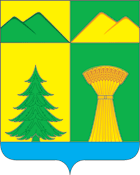 СОВЕТ МУНИЦИПАЛЬНОГО РАЙОНА«УЛЁТОВСКИЙРАЙОН»ЗАБАЙКАЛЬСКОГО КРАЯРЕШЕНИЕСОВЕТ МУНИЦИПАЛЬНОГО РАЙОНА«УЛЁТОВСКИЙРАЙОН»ЗАБАЙКАЛЬСКОГО КРАЯРЕШЕНИЕСОВЕТ МУНИЦИПАЛЬНОГО РАЙОНА«УЛЁТОВСКИЙРАЙОН»ЗАБАЙКАЛЬСКОГО КРАЯРЕШЕНИЕСОВЕТ МУНИЦИПАЛЬНОГО РАЙОНА«УЛЁТОВСКИЙРАЙОН»ЗАБАЙКАЛЬСКОГО КРАЯРЕШЕНИЕ« 10 » сентября 2020 года« 10 » сентября 2020 года№ 499с.Улёты